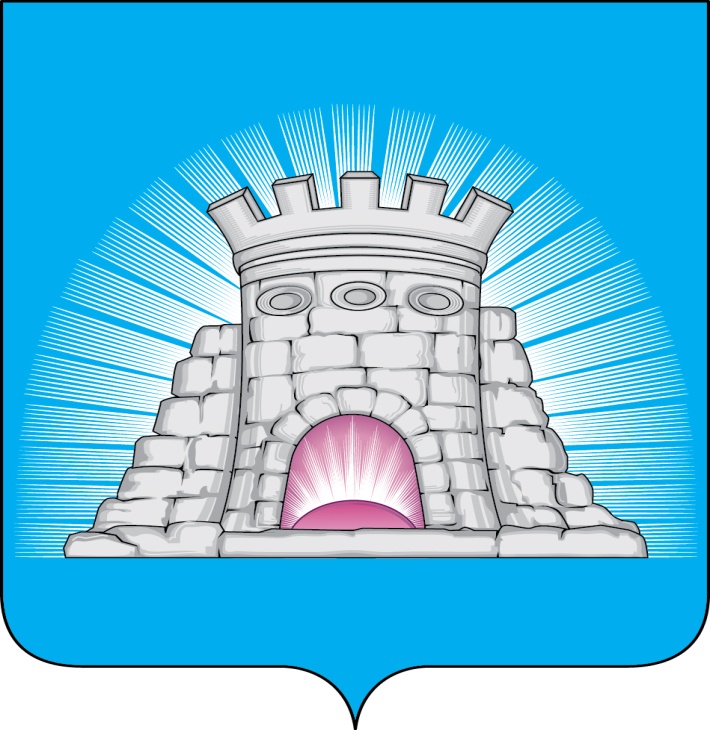 П О С Т А Н О В Л Е Н И Е 20.07.2022     №  1277/7г.Зарайск                                             О проведении тематической ярмарки                                             с 25 июля  по 31 июля  2022 года                                             по адресу: Московская область, г.Зарайск,                                             ул. Советская, к/н 50:38:0000000:10941       В соответствии с Федеральными законами от 28.12.2009 № 381-ФЗ «Об основах государственного регулирования торговой деятельности в Российской Федерации», от 06.10.2003 № 131-ФЗ «Об общих принципах организации местного самоуправления в Российской Федерации», Законом Московский области от 24.12.2010 № 174/2010-ОЗ «О государственном регулировании торговой деятельности в Московской области», Постановлением Правительства Московской области от 16.11.2021 N 1170/40 "Об утверждении Порядка организации ярмарок на территории Московской области и продажи товаров (выполнения работ, оказания услуг) на них", распоряжением Министерства сельского хозяйства и продовольствия Московской области от 18.03.2022 № 19РВ-79 «Об утверждении Сводного перечня мест проведения ярмарок на территории Московской области на 2022 год», постановлением главы городского округа Зарайск Московской области от 27.10.2021  №1703/10 «Об утверждении Перечня мест проведения ярмарок на 2022 год на территории городского округа Зарайск Московской области", на основании заявления  Общества с ограниченной ответственностью «Голденг - плюс»  от 08.07.2022                                         П О С Т А Н О В Л Я Ю:      1. В период с 25 по 31 июля 2022  организовать и провести тематическую ярмарку по адресу: Московская область, г. Зарайск, ул. Советская, к/н 50:38:0000000:10941.      2. Определить организатором ярмарки ООО «Голденг-плюс» (далее – Организатор).      3. Рекомендовать Организатору до начала проведения ярмарки:- разработать и утвердить план мероприятий по организации ярмарки и продажи товаров (выполнения работ, оказания услуг) на ней (далее – План мероприятий) и обеспечить его выполнение;- определить режим работы ярмарки;- определить порядок организации ярмарки;                                                                                                                                          009316- определить порядок предоставления торговых мест для продажи товаров, выполнения работ, оказания услуг;- опубликовать в средствах массовой информации и разместить на своём сайте в информационно-телекоммуникационной сети Интернет информацию о Плане мероприятий по организации ярмарки и продажи товаров, выполнения работ, оказания услуг на ней;- обеспечить соблюдение требований, установленных законодательством Российской Федерации, в том числе о защите прав потребителей, санитарно-эпидемиологическом благополучии населения, охране окружающей среды, пожарной безопасности, а также требований, установленных Порядком организации ярмарок;- произвести нумерацию торговых мест согласно Схеме размещения торговых мест на ярмарке;- предоставлять торговые места в соответствии со Схемой размещения торговых мест на ярмарке;- оборудовать место проведения ярмарки контейнерами для сбора мусора и биологических отходов, биотуалетами;- по окончании проведения ярмарки демонтировать либо вывезти торговые места, место проведения ярмарки освободить и привести в надлежащее санитарное состояние.- соблюдать инструкцию по проведению дезинфекционных мероприятий, связанных с профилактикой заболеваний, вызванных коронавирусами.      4. Службе по взаимодействию со СМИ администрации городского округа Зарайск Московской области обеспечить опубликование настоящего постановления в газете «За новую жизнь»  и  размещение на официальном сайте администрации городского округа Зарайск Московской области http://zarrayon.ru/.     5. Контроль за исполнением настоящего постановления возложить на первого заместителя главы администрации И.Е. Глухих.Глава городского округа Зарайск   В.А. ПетрущенкоВерно:Начальник службы делопроизводства   Л.Б. Ивлева                                   20.07.2022    Послано: в дело,  Глухих И.Е., ОПР  и СУ,  СВ со СМИ, газета «За новую                                             жизнь», прокуратуру.Каширкин С.А.8(496)662-57-35